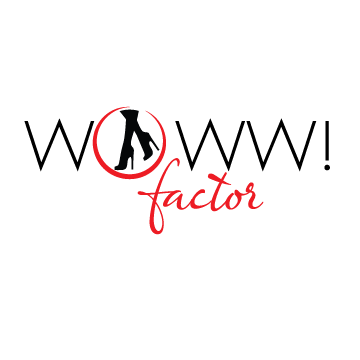 Level 230 Days of Release: A Unique Pathway to Total WellnessApril 2020SundayMondayTuesdayWednesdayThursdayFridaySaturday29303112341 Item2 Items3 Items4 Items5678910115 Items6 Items7 Items8 Items9 Items10 Items11 Items1213141516171812 Items13 Items14 Items15 Items16 Items17 Items18 Items1920212223242519 Items20 Items21 Items22 Items23 Items24 Items25 Items26272829301226 Items27 Items28 Items29 Items30 Items